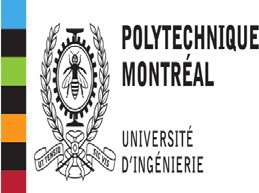 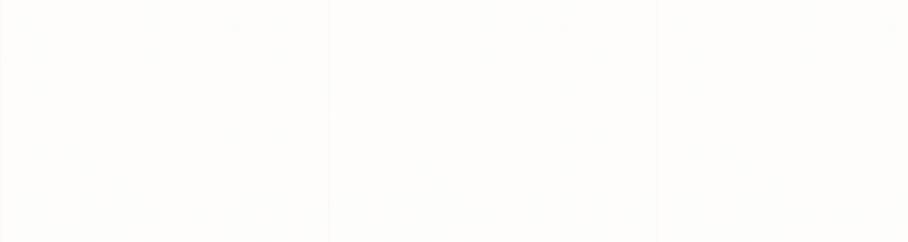 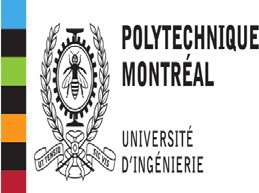 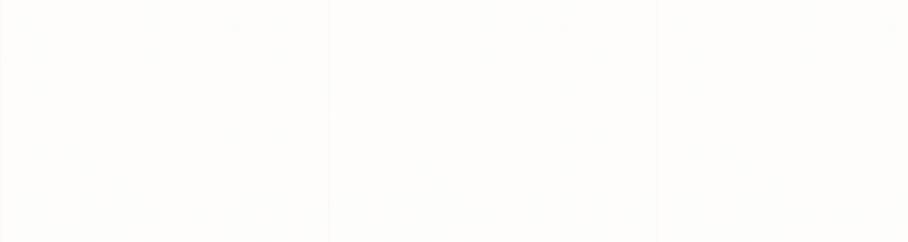 Ce travail est réalisé individuellement par chaque étudiant inscrit au cours.Chaque étudiant le fait SEUL sans demander de l’aide à d’autres.En apposant sa signature ci-dessous, l’étudiant (e) certifie avoir fait ce travail seul. L’obtention des résultats présentés et la rédaction de ce travail ne fait l’objet d’aucun plagiat, partiel ou total. Information concernant le plagiat à Polytechnique : http://www.polymtl.ca/etudes/ppp/index.phpExigences pour la rédaction du rapport : consulter la page 2 du plan de cours.Compléter l’information suivante et transmettez cette page comme la page 1 de votre rapport. Une copie de cette page est disponible sur le site du cours.Nom obligatoire du fichier :	FFFF_mmm_2024_MTH8302_devoir3.pdfFFFF = nom de famille    mmm = matriculeTransmettez votre rapport par courriel à :  bernard.clement@polymtl.caEffectuer les exercices No-12, No-17, No-18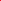 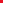 Total	                   100Les exercices sont disponibles dans les pages suivantes.Les données sont disponibles en format Statisticahttps://cours.polymtl.ca/mth6301/mth8302-Cours&Plus/MTH8302-Exercices-data.stwLes données sont disponibles en format Excelhttps://cours.polymtl.ca/mth6301/mth8302-Cours&Plus/MTH8302-Exercices-data.xlsxExerciceDatavaleurMth8302-Exer-No 12Amphétamines30Mth8302-Exer-No 15Traffic30Mth8302-Exer-No-18Confort30Qualité10